SERVICIOS PUBLICOS QUE PRESENTA LA SINDICATURA  MUNICIPAL DESCRIPCION:Contestación de demandas y amparosRevisión de Demanda del Municipio Elaboración del Reglamento junto con la comisión. Cartas poder para la Asociación Ganadera  Contratos de Arrendamiento para la credencial AgroalimentariaPermisos para menores para viajar Contestación a las solicitudes de la Unidad de TransparenciaElaboración de oficios varios y constancias  varias Contestaciones de notificaciones del Juzgado de primera Instancia.Se  apoya a seguridad pública en la solicitud para la evaluación de Control y confianza para nuevo ingreso y elementos que tenga su evaluación vencidaSolicitud para el servicio de telcel Contratos de trámites de alta y baja con la Comisión Federal de Electricidad.Trámites ante el Sat para la firma electrónica y el  ISR.COBERTURA DEL SERVICIO PÚBLICO:A la población en generalRECURSOS MATERIALES: Lapiceras.Sellos oficiales.EscritorioEquipo de cómputo.Archiveros Otros artículosRECURSOS FINANCIEROS:RECURSOS HUMANOS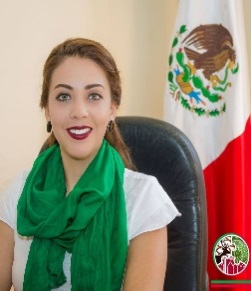 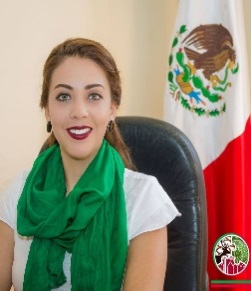 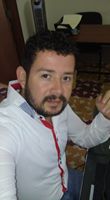 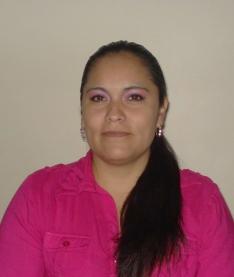 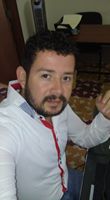 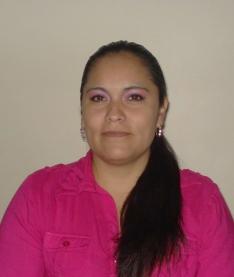 PARTIDACONCEPTO113Sueldos base al personal permanente152Indemnizaciones211Materiales, útiles y equipos menores de oficina212Materiales y útiles de impresión y reproducción214Materiales, útiles y equipos menores de tecnologías de la información y comunicaciones215Material impreso e información digital221Productos alimenticios para personas261Combustibles, lubricantes y aditivos296Refacciones y accesorios menores de equipo de transporte315Telefonía celular318Servicios postales y telegráficos331Servicios legales, de contabilidad, auditoría y relacionados353Instalación, reparación y mantenimiento de equipo de cómputo y tecnología de la información355Reparación y mantenimiento de equipo de transporte371Pasajes aéreos375Viáticos en el país376Viáticos en el extranjero 132Primas de vacaciones, dominical y gratificación de fin de año132Primas de vacaciones, dominical y gratificación de fin de año